Deň  gramotnosti – činnosť žiakov 5.a a 6.A triedyAj v tomto školskom roku sa rozhodli niektorí žiaci  5.A a 6.A triedy pri príležitosti Dňa gramotnosti riešiť zaujímavé úlohy a tak si vyskúšať svoje schopnosti z čitateľskej  a jazykovej gramotnosti.Pracovali na projekte Začnite čítať knihy, pod vedením p. uč. Ivety Hollej.V rámci projektu realizovali tému- Povedz mi, čo čítašDievčatá v čitateľskom kútiku školy čítali a objavovali pútavé príbehy či pekné básne v nových knihách školskej žiackej knižnice a kútika.Najzaujímavejšie knihy, postavy a hrdinov predstavili spolužiakom rozprávaním a peknými ilustráciami.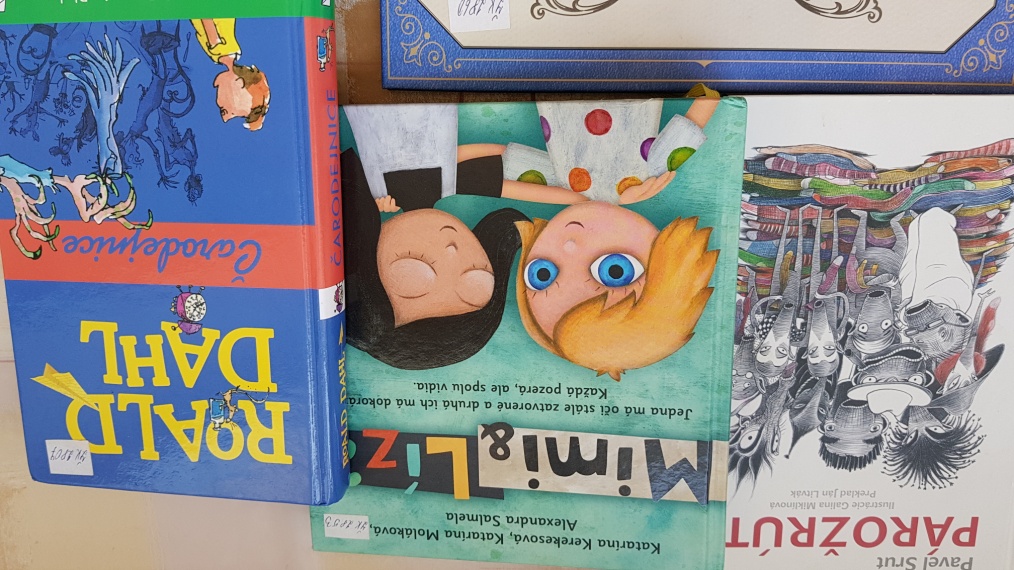 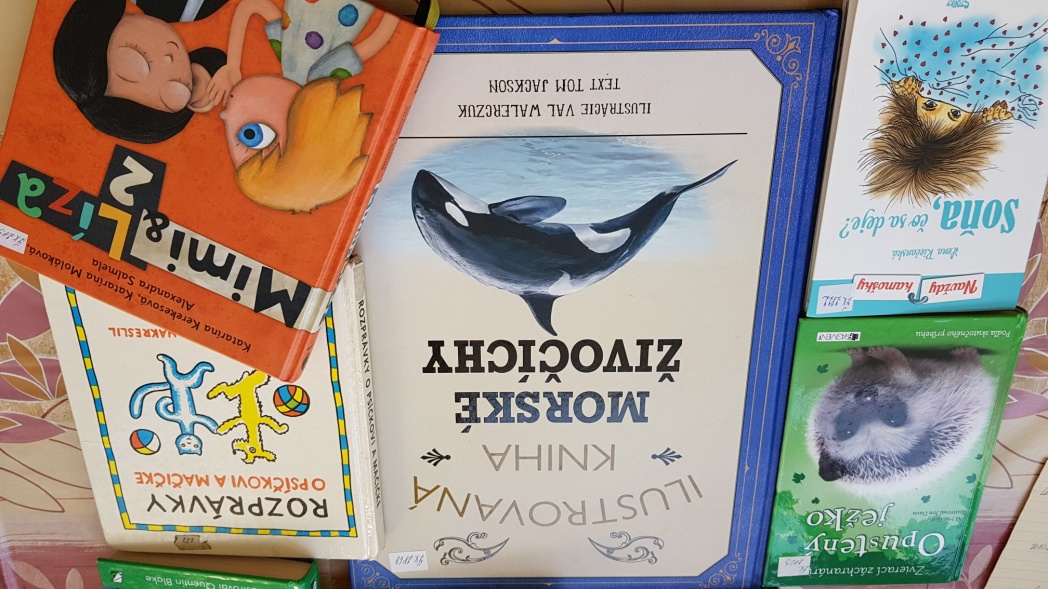 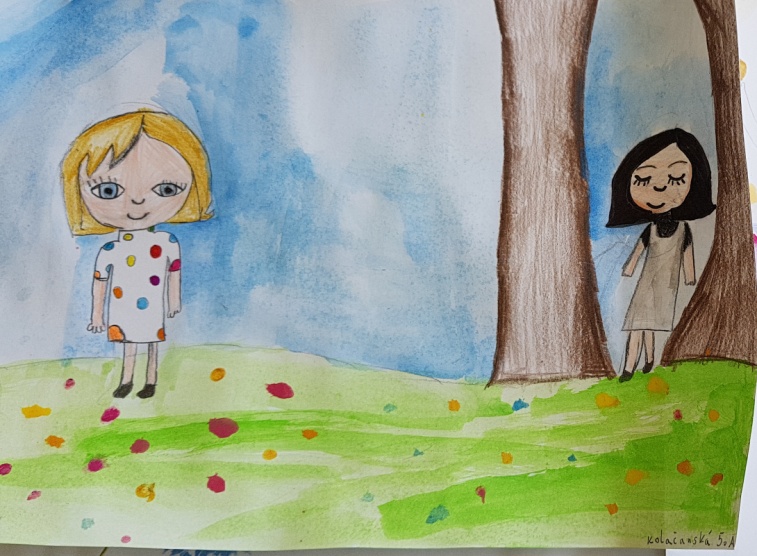 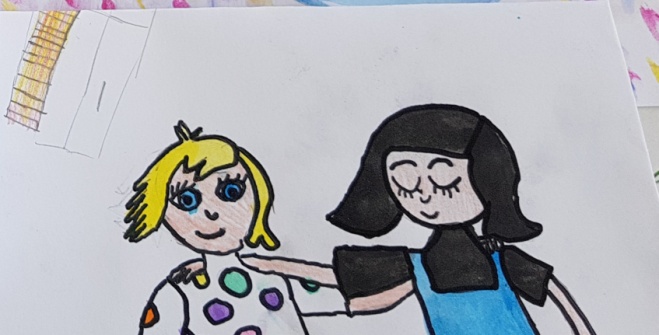 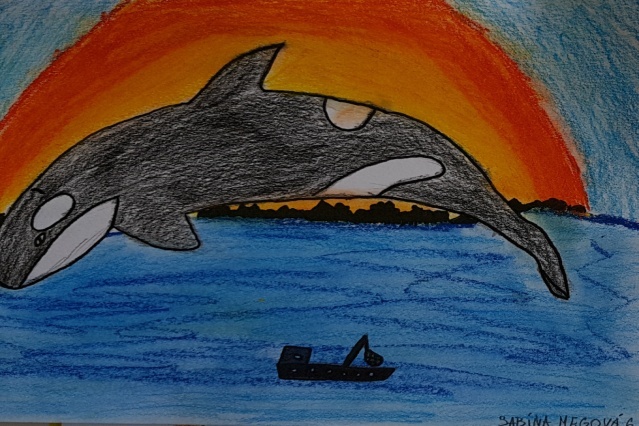 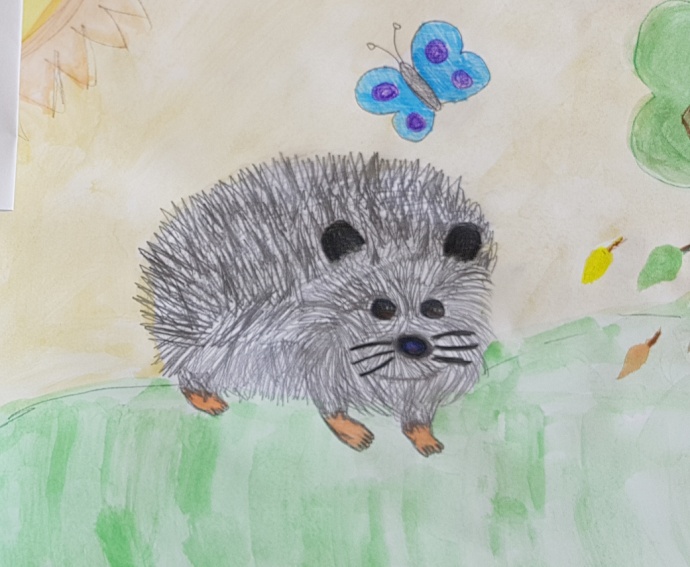 